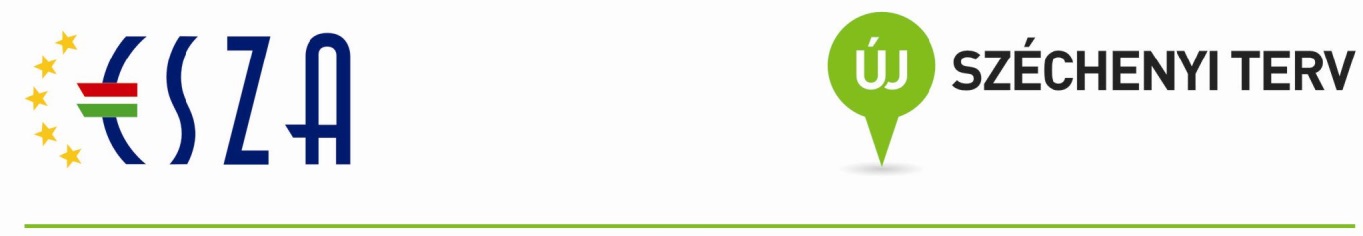 VÁLLALKOZÁSI SZERZŐDÉSamely létrejött egyrészről a Vasutasok Szakszervezete Székhely: 					1023 Budapest, Ürömi u.8.Nyilvántartási szám: 				621/1989Nilvántartásba vevő szerv megnevezése: 	Fővárosi TörvényszékAdószáma: 					19002323-2-41Bankszála száma: 				11707024-20159388Képviselő neve:				Papp Zoltán Elnöka továbbiakban:					Megrendelőmásrészről aSzékhely: 			 .		 számlavezető pénzintézet: 	 	 számlaszám:		 		      adószám: 		 		 statisztikai jelzőszám:				 cégjegyzékszám:	 		 képviselő(k) neve:	 			  a továbbiakban:					Vállalkozóilletve a továbbiakban együttesen: Felek között az alábbi helyen és időben a következő feltételek szerint:Szerződés tárgyaA Megrendelő megrendelésére a Vállalkozó elvállalja az ajánlatkérésben és a dokumentációban foglalt „Az Új Munka Törvénykönyve bevezetésének tapasztalatai” képzés, tréning feladatok elvégzését.  Megrendelő TÁMOP forrásból finanszírozott tagszervező és érdekképviseleti hatékonyságépítő projektjében hirdetett meg tendert „Az Új Munka Törvénykönyve bevezetésének tapasztalatai” képzésre 10 alkalommal 25fő részére. Megrendelő és Vállalkozó kijelentik, hogy a képzés összesen 60 órában, napi 6 órás egységekben valósul meg.A képzés a jelen megállapodás melléklete szerinti tematika alapján történik.A képzés zárásakor teszt kitöltetése szükséges az elsajátított ismeretekről, melyeket  Vállalkozó értékel és az értékelési eredményeket Megrendelő részére megküldi. Vállalkozó kijelenti, hogy a felnőttképzésről szóló 2013. évi LXXVII. törvény valamennyi –képzési körre vonatkozó- előírásának megfelel, a tevékenységet az előírásoknak megfelelően, a jogosultsága birtokában folytatja, és kötelezettséget vállal arra, hogy az engedélyek, jogosultságok, felhatalmazások hiányával, hiányosságával a Megrendelőnek okozott valamennyi kárt megtéríti.Szerződő Felek rögzítik, hogy azokat a kérdéseket, melyeket jelen vállalkozási szerződés külön nem szabályoz, de amelyekre Vállalkozó által benyújtott ajánlat, Megrendelő által közzétett ajánlatkérésben, illetve az átadott dokumentáció, a hatályos jogszabályok és a TÁMOP 2.5.3.A/1-2013 pályázati tájékoztató rendelkezést tartalmaz, úgy ezen esetekben e dokumentumok vonatkozó részei felek jogviszonyában kötelező erővel bírnak, jelen szerződés elválaszthatatlan mellékletét képezik.  Esetleges normaütközés esetén Felek a hatályos jogszabályok tartalmát tekintik irányadónak.A Vállalkozó vállalja, hogy a jelen szerződésben meghatározott befejezési határidőre a vállalt feladatot teljesíti a Megrendelőnek.A Vállalkozó vállalja, hogy a jegyzeteléshez szükséges anyagokat a képzésben részt vevők számára biztosítjaVállalkozás díjaSzerződő felek a megállapodás 1. pontjában meghatározott munka ellenértékét……………. Ftazaz ………………………………… forint díjban állapítják meg.  Az díj fedezetet nyújt mindazon munkák elvégzésére és a felmerülő költségekre, melyet a Vállalkozó által adott ajánlat elvégzendő munkaként felsorol. Az díj tartalmaz minden vámot, adót és egyéb illetéket és bármely költséget, melyet Vállalkozónak a szerződéssel összhangban fizetnie kell.III. Fizetési feltételekA szerződő felek egyösszegű fizetésben állapodnak meg.A Vállalkozó számla benyújtására kizárólag akkor jogosult, ha valamennyi előadást megtartotta, az átadandó eszközöket a részt vevőknek átadta, a tesztek értékelését elvégezte és ezt megrendelőnek bejelentette, az eredményt megrendelőnek átadta, és a részt vevők részére az igazolást az eredményes részvételről kiállította. Vállalkozónak a felhasznált anyag környezetbarát voltának igazolását a számla benyújtásához át kell adnia. A számlák kiegyenlítése átutalással történik a jelen szerződésben megadott bankszámlára. Fizetési határidő: a számla benyújtását követő 30 napon belül.  A teljesítést, valamint a benyújtott számla kifizethetőségét a Megrendelő képviselője igazolja, a Vállalkozó a számlát három példányban az igazolást követően köteles teljesítésre a Megrendelő felé benyújtani. A Megrendelő kötelezi magát, hogy a vállalkozói díjat határidőben kifizeti.Vállalkozó köteles a számlán a Projekt regisztrációs számát feltüntetni, ennek hiányában a kifizetés megtagadható.Szerződés időtartama A képzések határnapjai és megvalósulási helyei a Vállalkozó vállalásának megfelelően:Nyíregyháza, Állomás tér 3. (MÁV Zrt. Vonatkísérő Laktanya)2014. szeptember 30.2014. október 1.2014. október 2.2014. október 142014. október 152014. október 162014. október 282014. október 29.2014. október 30.2014. október 31.A Szerződő Felek rögzítik, hogy a kárveszély a az átadandó eszközök tekintetében az aktuális képzés megkezdésekor száll át a Megrendelőre.VII. Szerződést biztosító mellékötelezettségek Késedelmi kötbér: Késedelmes teljesítés esetén Vállalkozó kötbér felelősséggel tartozik. A kötbér mértéke, Vállalkozó hibájából keletkező késedelem idejére 20 000,- Ft naponta. Szerződő Felek kijelentik, hogy a képzések megszervezésével kapcsolatos Megrendelői költségek mértékére, valamint az elmaradt képzés miatti presztízsveszteség miatt a kötbér mértékét nem tekintik túlzónak.Meghiúsulási kötbér: A jelen szerződésben meghatározott munkák Vállalkozónak felróható okokból történő meghiúsulása esetén Vállalkozó köteles a szerződés teljes ellenértékének 30 %-a erejéig meghiúsulási kötbért fizetni. Vállalkozó 10 napot meghaladó késedelme esetén Megrendelő a szerződéstől elállhat, és kártérítést követelhet. Ebben az esetben Megrendelő jogosult a beruházást más Vállalkozó igénybevételével befejezni.Vállalkozó köteles a szerződésben megadott értesítési címre vagy telefaxra bejelentett garanciális hibát haladéktalanul megvizsgálni és nyilatkozni annak javítási szándékáról és időtartamáról. A Megrendelőnek okozott, hibás teljesítésből illetőleg késedelmes teljesítésből, valamint meghiúsulásból fakadó károkért a Vállalkozó a Megrendelő kötbért meghaladó kárát megtéríteni tartozikVállalkozó tudatában van annak, hogy Megrendelő a TÁMOP pályázati forrás keretéből valósítja meg a képzést. A pályázati forrás mértéke ötvenmillió Forint. Vállalakozó a TÁMOP 2.5.3.A/1-2013, a társadalmi partnerek kapacitásfejlesztése c. dokumentumot áttekintette és kijelenti, hogy az általa nyújtott szolgáltatás az útmutatóban foglaltaknak a hatályos jogszabályi előírások figyelembe vételével is megfelel.Vállalkozó kijelenti, hogy a jelen szerződésben vállalt szolgáltatással kapcsolatos szerzői vagyoni jogairól lemond az ellenérték megtérítésével egyidejűleg. Megrendelő kizárólagos felhasználási jogot szerez az elkészült szellemi alkotáson, (mind fizikai mind adathordozón tárolt változatán) így jogosulttá válik korlátozásmentesen különösen annak ismételt kiadására és átdolgozására. VIII. TeljesítésA teljesítés helye és ideje a 10. pontnak megfelelően történik.A Vállalkozó kijelenti, hogy az átvett dokumentációk alapján a szerződés tárgyát teljes körűen teljesíteni tudja. A Megrendelő képviselője: Név:			 Papp ZoltánÉrtesítési címe:       	 Budapest, II. 1023 Ürömi u. 8.                          E-mail: 			papp@vsz.hu A szerkesztési feladatok a Megrendelő kijelölt kapcsolattartójának felügyelete mellett történhetnek meg.Vállalkozó folyamatosan köteles a Megrendelőt értesíteni minden olyan körülményről, mely a munka ütemezés szerinti végzését akadályozza.Amennyiben Megrendelő szakszerűtlen utasítást ad, erre vonatkozóan a Vállalkozó köteles írásban felhívni a figyelmét. A figyelmeztetés elmulasztásából eredő kárért a Vállalkozó felelős. Amennyiben a Megrendelő az utasítását írásban fenntartja, úgy a Vállalkozó a munkát a Megrendelő kockázatára végzi, vagy választása szerint elállhat a szerződéstől.
X. A szerződés megszűnéseFelek rögzítik, hogy rendes felmondás útján egyik fél sem szüntetheti meg jelen Vállalkozási szerződést.Jelen szerződést bármelyik fél azonnali hatállyal felmondhatja másik fél súlyos szerződésszegése esetén. Súlyos szerződésszegésnek minősül különösen a szerződéses kötelezettségek póthatáridőre sem teljesítése, a Vállalkozó olyan számottevő késéssel történő munkavégzése, melynek folytán a teljesítési határidő lejárta előtt nyilvánvalóvá válik, hogy emiatt a megrendelőnek a teljesítés elfogadása már nem áll érdekében.A szerződésszegésért felelős fél a szerződést biztosító mellékkötelezettségek teljesítésén felül teljes körű kártérítési felelősséggel tartozik az általa szerződésszegéssel a másik félnek, illetve harmadik személynek okozott kárért.Szerződő Felek jelen vállalkozási szerződés – bármely okból történő – megszűnése esetén kötelesek teljes körűen elszámolni egymással, beleértve különösen az esetleges kártérítési és kötbérigényeket is.A 23. pont esetben Megrendelő –választása szerint- a szerződésszegésre vonatkozó szabályok szerint kártérítést követelhet, illetőleg a szerződéses kötelezettségeket maga, illetőleg harmadik közreműködő igénybevételével a Vállalkozó költségére elvégezheti.XI. Vegyes rendelkezésekA szerződés és annak mellékletei együttesen tartalmazzák a felek megállapodását.Jelen szerződésben nem szabályozott kérdésekben a Ptk. rendelkezései az irányadók.  Felek a szerződés teljesítése érdekében együttműködnek. Az esetleges vitákat ennek szellemében közvetlen tárgyalások útján rendezik. A tárgyalások eredménytelenségének esetén keletkező jogviták eldöntésére értéktől függően a BKKB és a Székesfehérvári Törvényszék kizárólagos illetékességét ismerik el.A szerződő felek a szerződést elolvasták, közösen értelmezték, és mint akaratukkal mindenben megegyezőt, jóváhagyólag írták alá. Szerződő Felek megállapodnak abban, hogy a megállapodás módosítása kizárólag írásban érvényes, és az erre vonatkozó jognyilatkozat megtételére kizárólag a felek cégjegyzéki képviseletére jogosult személyek jogosultak.Jelen szerződés 4 eredeti példányban készült, melyből 2 példány a Megrendelőt, 2 példány a Vállalkozót illeti meg.Melléklet: TematikaBudapest, 2014. ………….	---------------------------------------	---------------------------------------	Vasutasok Szakszervezete  	 .                        Papp Zoltán elnök	                            Megrendelő                                                     	VállalkozóMelléklet- képzési tematikaAz új Munka Törvénykönyve bevezetésének tapasztalataiTematika (60 óra – 2x5 nap – napi 6 órában) I. Előadás   munkajogi szabályozás rendszereA munkaviszony szabályozásaA munkaviszony fogalma munkajogi jogforrások3. Általános rendelkezésekÁltalános magatartási követelményekJognyilatkozatokÉrvénytelenség munkaviszony létesítéseA munkaszerződésA munkaviszony alanyaiA munkaviszony létesítését megelőző eljárásokII. Előadás munkaszerződés módosítása és módosulása munkaszerződéstől eltérő foglalkoztatás munkáltató személyében bekövetkező változásIII. Előadás1.  A munkaviszonyból származó jogok és kötelezettségekMunkáltatói kötelezettségekMunkavállalói kötelezettségek2. Tanulmányi szerződés, versenytilalmi megállapodás3. Atipikus munkaviszonyok4. Köztulajdonban álló munkáltatókra vonatkozó szabályok5. Munkaerő-kölcsönzésIV.ElőadásA munkaidő és a pihenő idő szabályozásaA munkaidő fogalma és mértékeA munkaidő beosztásaMunkarendekRendkívüli munkaidőÁtvezénylésA pihenőidő fogalma és fajtáiV. Előadás1. MunkabérA munkabér fogalma, elemeiDíjazás munkavégzés hiányábanA munkabér védelmére vonatkozó szabályok2. Társadalombiztosítási ellátások munkáltató kártérítési felelősségeÁltalános szabályokAz objektív felelősség feltételeiMentesülés a felelősség alólA kár fogalma és elemeiA kártérítés formája és érvényesítéseVI. Előadás  munkavállaló kártérítési felelősségeÁltalános vétkességi felelősségKülönös felelősségi szabályokÁltalános megőrzési felelősségPénztárosok, pénz-és értékkezelők felelősségeLeltárhiányért való felelősségMunkavállalói biztosítékA kárigény érvényesítése munkavállaló fegyelmi felelősségeVII. ElőadásA munkaviszony megszűnése és megszüntetéseA megszűnés eseteiA megszüntetésre vonatkozó általános szabályokKözös megegyezésFelmondás, végkielégítésAzonnali hatályú felmondásCsoportos létszámcsökkentésEljárás a munkaviszony megszüntetése esetén         VIII. ElőadásKollektív munkajog: szakszervezetek jogállása és jogai2. Üzemi tanács3. Kollektív szerződésIX. ElőadásMunkaügyi viták  munkaügyi viták típusai munkaügyi jogvita3. Kollektív munkaügyi jogviták4. Az igényérvényesítés módjai5. SztrájkX. ElőadásFórum, Aktuális munkajogi kérdések-válaszokMunkáltatói és szakszervezeti elképzelések és jövőbeni feladatok ismertetéseKollektív szerződések alkalmazásának kérdéseiDolgozatírás (teszt)Bekapcsolódás: Legalább középfokú végzettséggelKépzés jellege: CsoportosTananyagegységek: 1) Szabályozás jellege, jogforrások, általános rendelkezések, jogviszony létesítése 									-6 elméleti óra2) Munkaszerződés módosítása, szerződéstől eltérő foglalkoztatás, munkáltató személyében bekövetkező változás					-6 elméleti óra3) Jogok és kötelezettségek a munkaviszonyban, tanulmányi szerződés és atipikus munkaviszonyok, köztulajdonú munkáltatók, munkaerő-kölcsönzés	-6 elméleti óra4) Munkaidő és pihenőidő				-6 elméleti óra5) Munkabér, TB-ellátások, munkáltatói kártérítés	-6 elméleti óra6) Munkavállaló kártérítési és fegyelmi felelőssége	-6 elméleti óra7) Munkaviszony megszűnése és megszűntetése	-6 elméleti óra8) Kollektív munkajog általában, ÜT, Szakszervezetek, Kollektív Szerződésre vonatkozó rendelkezések							-6 elméleti óra9) Munkaügyi viták, jogvita, kollektív munkaügyi vita, igényérvényesítési módok									-6 elméleti óra10) KSZ alkalmazása, kérdések-válaszok, szakszervezeti fellépés keretei, dolgozatírás									-4 elméleti óra							-2 gyakorlati óra